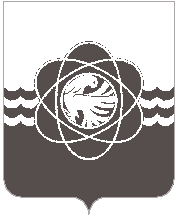 П О С Т А Н О В Л Е Н И Еот  22.08.2022  № 598В связи с кадровыми изменениямиАдминистрация муниципального образования «город Десногорск» Смоленской области постановляет:	1. Внести в постановление Администрации муниципального образования «город Десногорск» Смоленской области от 13.12.2019 № 1390 «Об утверждении Состава эвакуационной комиссии муниципального образования «город Десногорск» Смоленской области, Положения об эвакуационной комиссии муниципального образования «город Десногорск» Смоленской области и признании утратившими силу некоторых правовых актов Администрации муниципального образования «город Десногорск» Смоленской области»        (в ред., от 02.03.2020 № 200, от 05.02.2021 № 65, от 15.04.2021 № 328, от 30.09.2021 № 893,          от 07.12.2021 № 1094, от 03.02.2022 № 61, от 12.04.2022 № 236) в приложение № 1 «Состав эвакуационной комиссии муниципального образования «город Десногорск» Смоленской области» (далее – Комиссия ) следующее изменение:1.1. Вывести из состава Комиссии:- Бумагину Марину Григорьевну – ведущего специалиста гражданской обороны Муниципального бюджетного образования «Управление по делам гражданской обороны          и чрезвычайным ситуациям» муниципального образования «город Десногорск» Смоленской области, заместитель председателя комиссии;- Кирьянову Татьяну Николаевну - начальника отдела, главного бухгалтера отдела бухгалтерского учета Администрации муниципального образования «город Десногорск» Смоленской области, секретарь комиссии;1.2. Ввести в состав Комиссии:- Феоктистову Наталью Вадимовну – ведущего специалиста гражданской обороны Муниципального бюджетного образования «Управление по делам гражданской обороны          и чрезвычайным ситуациям» муниципального образования «город Десногорск» Смоленской области, заместителем  председателя комиссии;- Тужикову Алину Валерьевну – ведущего специалиста отдела бухгалтерского учета Администрации муниципального образования «город Десногорск» Смоленской области, секретарем комиссии 2. Отделу информационных технологий и связи с общественностью (Е.М. Хасько) разместить настоящее постановление на официальном сайте Администрации муниципального образования «город Десногорск» Смоленской области в сети Интернет.3. Контроль исполнения настоящего постановления возложить на заместителя Главы муниципального образования по социальным вопросам – председателя эвакуационной комиссии муниципального образования «город Десногорск» Смоленской области                 З.В. Бриллиантову и начальника Муниципального бюджетного учреждения «Управление по делам гражданской обороны и чрезвычайным ситуациям» муниципального образования «город Десногорск» Смоленской области Д.П. Сумина.Глава муниципального образования«город Десногорск» Смоленской области 	                                  А.А. НовиковО внесении изменения в постановление Администрации муниципального образования «город Десногорск» Смоленской области от 13.12.2019         № 1390 «Об утверждении Состава эвакуационной комиссии муниципального образования «город Десногорск» Смоленской области, Положения об эвакуационной комиссии муниципального образования «город Десногорск» Смоленской области и признании утратившими силу некоторых правовых актов Администрации муниципального образования «город Десногорск» Смоленской области» 